Odborná praxe v zahraničí – Erasmus+Jmenuji se Jan Bouška, je mi 18 let a letos jsem se díky studiu na SPŠE V Úžlabině a projektu Erasmus+ měl možnost zúčastnit zahraniční stáže a splnit si tak dlouholetý sen podívat se do některé z anglicky mluvících zemí.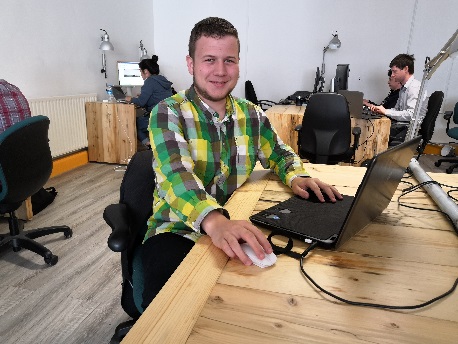 Nabídku stáže na tři týdny nám škola dala už na konci druhého ročníku, tehdy jsem sice měl trochu obavy z bydlení v rodinách, ale i tak jsem si řekl, že to zkusím. Proběhl výběrový proces na základě kritérií jako známky, chování a pohovory, ve kterých se nás ptali na to, kam chceme a co tam chceme dělat. Pak jsme museli absolvovat nemálo hodin přípravných kurzů, letos poprvé nejen ve škole, ale i doma.Ve škole proběhlo několik informačních schůzek a asi týden před odjezdem jsme dostali peníze z grantu (v Eurech). Letenky a ubytování už byly zaplaceny a zajištěny předem, takže částka, která nám zbyla na dopravu, jídlo a nákupy, byla v případě naší irské skupiny něco okolo 450 euro s tím, že nám večeře, snídaně a studený oběd do práce (nejčastěji sendviče s něčím) dělala přímo rodina, u které jsme tam bydleli.A pak konečně nastalo to, na co jsme všichni čekali, odlet na stáž jako takovou. Už jen letět letadlem byl pro mě, který nikdy letadlem ještě neletěl, velký zážitek. A den příletu a dopoledne dalšího dne, které jsme strávili v Dublinu všichni společně, bylo plné zážitků a jeho součástí bylo spaní s devíti dalšími studenty v jednom hostelovém pokoji a návštěva pivovaru Guiness. Náš pobyt v Dublinu byl zakončen návštěvou výborné Italské restaurace, a pak už jsme jeli autobusem do Corku. Když autobus konečně zastavil v Corku, čekalo nás seznámení se s naší rodinou, které mě nadmíru potěšilo, protože to, že s rodinou nebudu spokojen, pro mě byla asi největší obava. Ale rodina byla opravdu v pohodě, na všem se s nimi dalo domluvit, byli ochotni nám se vším pomoci a nakonec jsem byl rád, že bydlíme v rodinách. Rodina bydlela v celkem malém, ale dobře vybaveném domku a jídlo, i když často ohřívané, bylo dobré.Pracoval jsem pro firmu Infomaxis, což byla firma celkem nově založená a zrovna pracovala na novém projektu Skillcord, který měl firmám a institucím usnadnit spravování všemožných kurzů a školení pro své zaměstnance. Já ve firmě dělal testera webových stránek této služby, což spočívalo hlavně v manuálním testování, psaní kódu pro testování automatické a dokumentování chyb nalezených při testování. Tudíž jsem si procvičil programování a dozvěděl se toho opravdu hodně o testování.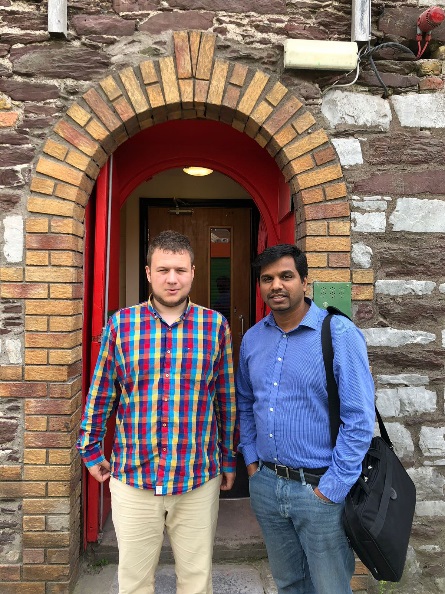 Komunikace s kolegy a rodinou mi hodně pomohla zlepšit se v anglickém jazyce, jak ve čtení, tak i v psaní a mluvení. A ve volném čase jsme jsme se scházeli s ostatními spolužáky a někdy i jedním ze dvou doprovodných profesorů a povídali si o zážitcích z práce a plánovali výlety na víkendy, které mi všechny přišly zajímavé (ZOO, kino, destilérka Jamesona, hrad Black Rock i okolí místní univerzity).Líbila se mi praxe? Ano! A kdyby to šlo, rozhodně bych jel znovu a na delší dobu. Byla to jedinečná příležitost vyzkoušet si práci v zahraničí a získat mnoho nezapomenutelných zážitků.